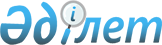 Об организации и финансировании общественных работ в 2016 году
					
			Утративший силу
			
			
		
					Постановление акимата Бескарагайского района Восточно-Казахстанской области от 12 января 2016 года № 16. Зарегистрировано Департаментом юстиции Восточно-Казахстанской области 04 февраля 2016 года № 4389. Утратило силу - постановлением Бескарагайского районного акимата Восточно-Казахстанской области от 30 июня 2016 года № 242      Сноска. Утратило силу - постановлением Бескарагайского районного акимата Восточно-Казахстанской области от 30.06.2016 № 242.

      Примечание РЦПИ.

      В тексте документа сохранена пунктуация и орфография оригинала.

      На основании подпункта 5) статьи 7, статьи 20 Закона Республики Казахстан от 23 января 2001 года "О занятости населения", пунктов 6, 7, 8, 18 Правил организации и финансирования общественных работ, утвержденных постановлением Правительства Республики Казахстан от 19 июня 2001 года № 836 "О мерах по реализации Закона Республики Казахстан от 23 января 2001 года "О занятости населения", в целях расширения системы государственных гарантий и для поддержки различных групп населения, испытывающих затруднение в трудоустройстве, акимат Бескарагайского района ПОСТАНОВЛЯЕТ:

      1. Организовать общественные работы в 2016 году.

      2. Утвердить прилагаемый перечень организаций, в которых будут проводиться общественные работы в 2016 году, виды, объемы, источники финансирования и конкретные условия общественных работ.

      3. Размер оплаты труда участников общественных работ из средств местного бюджета утвердить в размере не менее 1 минимальной заработной платы, установленной на 2016 год.

      4. Контроль за исполнением данного постановления возложить на заместителя акима Бескарагайского района Кисамиеву Р.Н

      5. Настоящее постановление вводится в действие по истечении десяти календарных дней после дня его первого официального опубликования.

 Перечень организаций, в которых будут проводиться общественные работы в 2016 году, виды, объемы, источники финансирования и конкретные условия общественных работ      Конкретные условия общественных работ:

      Продолжительность рабочей недели составляет 5 дней с двумя выходными, восьми часовой рабочий день, обеденный перерыв 1 час 30 минут; оплата труда, пенсионные и социальные отчисления, компенсация за неиспользованный трудовой отпуск регулируются в соответствии с законодательством Республики Казахстан на основании трудового договора, осуществляется за фактически отработанное время, отраженное в табеле учета рабочего времени в зависимости от количества, качества, сложности выполняемой работы путем перечисления на лицевые счета безработных; инструктаж по охране труда и технике безопасности, обеспечение специальной одеждой, инструментом и оборудованием, выплата социального пособия по временной нетрудоспособности, возмещение вреда, причиненного увечьем или иным повреждением здоровья, производятся работодателем в соответствии с законодательством Республики Казахстан. Условия общественных работ для отдельных категорий работников (женщины и другие лица с семейными обязанностями, инвалиды, лица, не достигшие восемнадцатилетнего возраста) определяются с учетом особенностей условий труда соответствующей категории и предусматриваются трудовыми договорами, заключаемыми между работниками и работодателями в соответствии с трудовым законодательством Республики Казахстан.


					© 2012. РГП на ПХВ «Институт законодательства и правовой информации Республики Казахстан» Министерства юстиции Республики Казахстан
				
      Аким Бескарагайского района 

Н.Токсеитов
 Приложение к постановлению 
акимата Бескарагайского района
 от "12" января 2016 года 
 № 16№

п/п

Наименования организаций

 

Виды общественных работ

Объем выполняемых работ

Спрос (заявленная потребность)

Предложение (утверждено)

Источник финансирования (бюджет)

1

2

3

4

5

6

7

1

Государственное учреждение "Аппарат акима Бескарагайского района Восточно-Казахстанской области"

Помощь в работе с архивными и текущими документами, доставка корреспонденции

60 документов ежедневно;

40 документов ежедневно

 

6

6

Бюджет

Бескарагайского района

2

Государственное учреждение "Аппарат акима Бескарагайского сельского округа Бескарагайского района Восточно-Казахстанской области"

Участие в опросах по уточнению похозяйственных книг, помощь в работе с архивными и текущими документами;

 помощь в благоустройстве территории 

25 документов ежедневно;

600 квадратных метров ежемесячно

 

40

40

Бюджет

Бескарагайского района

 

3

Государственное учреждение "Аппарат акима Баскольского сельского округа Бескарагайского района Восточно-Казахстанской области"

Участие в опросах по уточнению похозяйственных книг, помощь в работе с архивными и текущими документами;

 помощь в благоустройстве территории;

помощь в организации масштабных мероприятий культурного назначения

25 документов ежедневно;

300 квадратных метров ежемесячно;

2 мероприятия ежеквартально

 

30

30

Бюджет

Бескарагайского района

 

4

Государственное учреждение "Аппарат акима Бегенского сельского округа Бескарагайского района Восточно-Казахстанской области"

Участие в опросах по уточнению похозяйственных книг, помощь в работе с архивными и текущими документами;

помощь в благоустройстве территории;

помощь в организации масштабных мероприятий культурного назначения

25 документов ежедневно;

100 квадратных метров ежемесячно;

2 мероприятия ежеквартально

 

31

31

Бюджет

Бескарагайского района

 

5

Государственное учреждение "Аппарат акима Глуховского сельского округа Бескарагайского района Восточно-Казахстанской области"

Участие в опросах по уточнению похозяйственных книг, помощь в работе с архивными и текущими документами;

помощь в благоустройстве территории; помощь в организации масштабных мероприятий культурного назначения

25 документов ежедневно;

200 квадратных метров ежемесячно;

3 мероприятия ежеквартально

 

17

17

Бюджет

Бескарагайского района

 

6

Государственное учреждение "Аппарат акима Долонского сельского округа Бескарагайского района Восточно-Казахстанской области"

Участие в опросах по уточнению похозяйственных книг, помощь в работе с архивными и текущими документами;

помощь в благоустройстве территории; 

помощь в организации масштабных

мероприятий культурного назначения

25 документов ежедневно;

200 квадратных метров ежемесячно;

2 мероприятия ежеквартально

 

12

12

Бюджет

Бескарагайского района

 

7

Государственное учреждение "Аппарат акима Канонерского сельского округа Бескарагайского района Восточно-Казахстанской области"

Участие в опросах по уточнению похозяйственных книг, помощь в работе с архивными и текущими документами;

помощь в благоустройстве территории; помощь в организации масштабных

мероприятий культурного назначения

25 документов ежедневно;

150 квадратных метров ежемесячно;

1 мероприятие ежеквартально

 

11

11

Бюджет

Бескарагайского района

 

8

Государственное учреждение "Аппарат акима М-Владимирского сельского округа Бескарагайского района Восточно-Казахстанской области"

Участие в опросах по уточнению похозяйственных книг, помощь в работе с архивными и текущими документами;

помощь в благоустройстве территории; помощь в организации масштабных

мероприятий культурного назначения

25 документов ежедневно;

100 квадратных метров ежемесячно;

1 мероприятие ежеквартально

 

10

10

Бюджет

Бескарагайского района

 

9

Государственное учреждение "Аппарат акима Карабасского сельского округа Бескарагайского района Восточно-Казахстанской области"

Участие в опросах по уточнению похозяйственных книг, помощь в работе с архивными и текущими документами;

помощь в благоустройстве территории; помощь в организации масштабных

мероприятий культурного назначения

25 документов ежедневно;

100 квадратных метров ежемесячно;

2 мероприятия ежеквартально

 

12

12

Бюджет

Бескарагайского района

 

10

Государственное учреждение "Аппарат акима Жетижарского сельского округа Бескарагайского района Восточно-Казахстанской области"

Участие в опросах по уточнению похозяйственных книг, помощь в работе с архивными и текущими документами;

помощь в благоустройстве территории; 

помощь в организации масштабных

мероприятий культурного назначения

25 документов ежедневно;

50 квадратных метров ежемесячно;

1 мероприятие ежеквартально 

7

7

Бюджет

Бескарагайского района

 

11

Государственное учреждение "Аппарат акима Ерназарского сельского округа Бескарагайского района Восточно-Казахстанской области"

Участие в опросах по уточнению похозяйственных книг, помощь в работе с архивными и текущими документами;

помощь в благоустройстве территории; помощь в организации масштабных

мероприятий культурного назначения

25 документов ежедневно;

100 квадратных метров ежемесячно;

1 мероприятие ежеквартально

 

12

12

Бюджет

Бескарагайского района

 

12

Государственное учреждение "Отдел занятости и социальных программ Бескарагайского района Восточно-Казахстанской области"

 

Помощь в работе с архивными и текущими документами;

доставка корреспонденции;

помощь в обследовании материально-бытовых условий получателей социальных пособий;

помощь в формировании базы данных получателей социальных пособий;

уборка территории и помещений

250 документов ежемесячно;

10 документов ежедневно;

30 посещений ежемесячно;

50 дел ежемесячно;

100 квадратных метров ежедневно

4

4

Бюджет

Бескарагайского района

13

 

Государственное учреждение "Отдел финансов Бескарагайского района Восточно-Казахстанской области"

Помощь в работе с архивными документами;

доставка корреспонденции

25 документов ежедневно;

30 документов ежедневно

 

 

1

1

Бюджет

Бескарагайского района

14

Государственное учреждение "Отдел внутренних дел Бескарагайского района" (по согласованию)

 

Помощь в работе с архивными и текущими документами, картотекой, доставка корреспонденции;

уборка территории

40 документов ежедневно ;

1000 квадратных метров ежемесячно

10

 

 

10

 

 

Бюджет

Бескарагайского района

15

Государственное учреждение "Отдел образования, физической культуры и спорта Бескарагайского район Восточно-Казахстанской области"

Помощь в работе с архивными и текущими документами,

доставка корреспонденции

65 документов ежедневно;

15 документов ежедневно

 

2

2

Бюджет

Бескарагайского района

 

16

Государственное учреждение "Отдел по делам обороны Бескарагайского района" (по согласованию)

Помощь в работе по оформлению личных дел призывников, учетно-послужных карт, документов на призыв, анкет, автобиографий, справок;

помощь в работе с архивными и текущими документами;

доставка корреспонденции, повесток призывникам

100 дел ежемесячно;

20 документов ежедневно;

20 повесток ежемесячно

 

3

3

Бюджет

Бескарагайского района

17

 Республиканское государственное учреждение "Управление государственных доходов по Бескарагайскому району Департамента государственных доходов по Восточно-Казахстанской области Министерство финансов Республики Казахстан" (по согласованию)

Помощь в работе с архивными и текущими документами; доставка корреспонденции

596 налоговых дел ежемесячно;

более 450 писем ежемесячно

 

2

2

Бюджет

Бескарагайского района

18

Государственное учреждение "Отдел земельных отношений Бескарагайского района Восточно-Казахстанской области"

Помощь в работе с архивными и текущими документами, доставка корреспонденции;

уборка помещений

30 документов ежедневно;

80 квадратных метров ежедневно

1

1

Бюджет

Бескарагайского района

19

Государственное учреждение "Отдел архитектуры, стороительства, жилищно-комунального хозяйства, пассажирского транспорта и автомобильных дорог Бескарагайского района Восточно-Казахстанской области"

Помощь в работе с архивными и текущими документами;

доставка корреспонденции

 

30 документов ежедневно;

40 писем ежедневно

 

 

1

1

Бюджет

Бескарагайского района

20

 Государственное учреждение 

"Управление юстиции Бескарагайского района 

Департамента юстиции Восточно-Казахстанской 

области Министерства юстиции Республики Казахстан" (по согласованию)

Помощь в работе с архивными и текущими документами, доставка корреспонденции

 

200 документов ежемесячно

 

2

2

Бюджет

Бескарагайского района

21

Государственное учреждение "Отдел внутренней политики, культуры и развития языков Бескарагайского района Восточно-Казахстанской области"

Помощь в проведении культурно-массовых районных мероприятий;

помощь в работе с текущими документами

35 мероприятий в год;

15 документов ежемесячно

5

5

Бюджет

Бескарагайского района

22

 

Государственное учреждение "Прокуратура Бескарагайского района Восточно-Казахстанской области" (по согласованию)

Оказание помощи в подшивке надзорных производственных, материалов; ведении журнала входящей корреспонденции, работа с архивными документами; уборка территории, ремонт помещения

30 дел ежедневно;

15 документов ежедневно;

500 квадратных метров ежемесячно

4

6

4

6

Бюджет

Бескарагайского района

23

Филиал "Бескарагайский территориальный отдел Департамента по исполнению судебных актов Восточно-Казахстанской области Комитета по исполнению судебных актов Министерства юстиции Республики Казахстан" (по согласованию)

 

Помощь в работе с архивными и текущими документами;

помощь по вводу и обработке статистических данных;

помощь в работе с каталогом предприятий и организаций

20 документов ежедневно;

50 документов ежедневно;

10 предприятий и организаций ежемесячно

 

2

2

Бюджет

Бескарагайского района

24

Комунальное государственное

учреждение "Государственный архив Бескарагайского

района Управления архивов и документаций

Восточно-Казахстанской области" 

 (по согласованию)

 

Помощь в работе с архивными документами

150 дел ежемесячно

4

4

Бюджет

Бескарагайского района

25

Бескарагайское районное отделение государственного казенного предприятия "Государственный центр по выплате пенсий" (по согласованию)

 

Помощь в подборке документов для перерасчета пенсий, в работе с пенсионными делами;

помощь в обработке макетов дел по экологии;

помощь в работе с архивными и текущими документами,

доставка корреспонденции

 

594 пенсионных дел ежемесячно;

10 макетов ежемесячно;

200 документов ежемесячно

 

2

2

Бюджет

Бескарагайского района

26

 ГУ "Отдел предпринимательства и сельского хозяйства Бескарагайского района Восточно-Казахстанской области"

Помощь в работе с архивными и текущими документами;

доставка корреспонденции

25 документов ежедневно;

30 документов ежедневно

2

2

Бюджет

Бескарагайского района

27

Государственное учреждение "Отдел по чрезвычайным ситуациям Бескарагайского района Восточно-Казахстанской области" (по согласованию)

Помощь в работе с архивными и текущими документами;

доставка корреспонденции;

уборка территорий и помещений

 

100 дел ежемесячно;

6 документов ежедневно;

140 квадратных метров ежедневно

2

2

Бюджет

Бескарагайского района

28

 

Государственное учреждение Бескарагайская районная территориальная инспекция комитета государственной инспекции в агропромышленном комплексе Министерства сельского хозяйства Республики Казахстан (по согласованию)

Помощь в работе с архивными и текущими документами

 

20 документов ежедневно

 

2

2

Бюджет

Бескарагайского района

29

Коммунальное государственное казенное

предприятие на праве хозяйственного ведения

"Бескарагайская центральная районная больница" (по согласованию)

Помощь в работе с архивными и текущими документами, картотекой, помощь по вводу и обработке статистических данных

400 документов ежемесячно

 

3

3

Бюджет

Бескарагайского района

30

Бескарагайский районный суд Восточно-Казахстанской области (по согласованию)

Помощь в работе с архивными и текущими документами;

доставка корреспонденции, повесток

140 документов ежемесячно;

11 документов ежедневно

3

 

3

 

Бюджет

Бескарагайского района

31

Республиканское государственное казенное предприятие "Центр по недвижимости по Восточно-Казахстанской области" Комитета регистрационной службы и оказания правовой помощи Министерства Юстиции Республики Казахстан (по согласованию)

Помощь в работе с архивными и текущими документами, картотекой, помощь по вводу и обработке статистических данных

 

 

260 документов ежемесячно

 

 

2

2

Бюджет

Бескарагайского района

32

Бескарагайское районное отделение земельного кадастра Восточного -Казахстанского филиала Республиканского Государственного Предприятия "Научно-производственного центра земельного кадастра"(по согласованию)

 

Помощь в обработке и подшивки землеустроительных документов

50 документов ежедневно

1

1

Бюджет

Бескарагайского района

33

Государственное учреждение "Отдел экономики и бюджетного планирования Бескарагайского района Восточно-Казахстанской области"

Помощь в работе с архивными и текущими документами;

доставка корреспонденции

25 документов ежедневно;

30 документов ежедневно

2

2

Бюджет

Бескарагайского района

 

34

Государственное учреждение "Департамент статистики Восточно-Казахстанской области Управление статистики Бескарагайского района" (по согласованию)

Помощь в обработке и подшивки статистических документов

50 документов ежедневно

2

2

Бюджет

Бескарагайского района

34

итого

260

260

